HOLLY HIGH SCHOOL
BOYS VARSITY BOWLINGHolly High School Boys Varsity Bowling beat Brandon High School 26-4Thursday, February 16, 2023
6:30 PM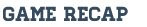 In tonights FML position round Holly defeated Brandon 26-4 placing the Bronchos in a tie for 2nd place with an 11-2 record with Swartz Creek. Holly won both bakers games 197 to 156 and 166 to 149. In team singles matches: Game 1 Drew Mascorro, Sean Dankert, and Ryan Dalton all won their matches. Dalton had Holly's high game with a nice 231 game. Game 2 Matt Creasey, Dankert and Dalton won their matches. Again Dalton had the high game with a 255. Dalton's 2 games series of 486 places him in Holly record book for 4th of all time 2 games series.The 11-2 FML record is the 2nd best record of all time for a Broncho Boys team.The Bronchos bowl Saturday morning for FML singles competition for all conference honors. They will also compete on Sunday in a D2 Regional Tune up tournament. 